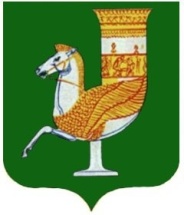 П  О  С  Т  А  Н  О  В  Л  Е  Н  И  Е   АДМИНИСТРАЦИИ   МУНИЦИПАЛЬНОГО  ОБРАЗОВАНИЯ «КРАСНОГВАРДЕЙСКИЙ  РАЙОН»От_24.05.2021г. №400с. КрасногвардейскоеО внесении изменений в приложение к постановлению администрации МО «Красногвардейский район» от  02.05.2017 года №254 «О создании межведомственной комиссии по координации деятельности органов государственного надзора и контроля с органами местного самоуправления МО «Красногвардейский район» для проведения совместной работы по упорядочению торговли на придорожных полосах, проходящих на территории муниципального образования «Красногвардейский район»     В связи с возникшей необходимостью, руководствуясь Уставом муниципального образования «Красногвардейский район»ПОСТАНОВЛЯЮ:1.Внести изменения в приложение №1 к постановлению администрации МО «Красногвардейский район»  от  02.05.2017 года №254 «О создании межведомственной комиссии по координации деятельности органов государственного надзора и контроля с органами местного самоуправления МО «Красногвардейский район» для проведения совместной работы по упорядочению торговли на придорожных полосах, проходящих на территории муниципального образования «Красногвардейский район», изложив его в новой редакции (Приложение).2. Контроль за исполнением данного постановления возложить на заместителя главы администрации МО «Красногвардейский район» по вопросам экономической политики и сельского хозяйства – начальника управления сельского хозяйства.3. Опубликовать настоящее постановление в районной газете «Дружба» и разместить на сайте администрации муниципального образования «Красногвардейский район» www.amokr.ru в информационно-телекоммуникационной сети «Интернет».4. Настоящее постановление вступает в силу с момента его подписания.Глава МО «Красногвардейский   район»	                                                 Т.И. ГубжоковПриложение к постановлению администрацииМО «Красногвардейский район»От 24.05.2021г. №400Приложение №1            к  постановлению администрации                                                                        МО  «Красногвардейский  район»                                                                                 от 02.05.2017 г. №254 Межведомственная комиссия по координации деятельности органов государственного надзора и контроля с органами местного самоуправления МО «Красногвардейский район» для проведения совместной работы по упорядочению торговли на придорожных полосах, проходящих на территории муниципального образования «Красногвардейский район»Председатель комиссии:- заместитель главы администрации МО «Красногвардейский район» по вопросам экономической политики и сельского хозяйства – начальник управления сельского хозяйства.Заместитель председателя комиссии:- начальник отдела экономического развития и торговли администрации МО «Красногвардейский район».Члены комиссии:- заместитель главы администрации МО «Красногвардейский район» по вопросам строительства, ЖКХ, ТЭК, связи, транспорта, архитектуры, благоустройства и охраны окружающей среды;- начальник отдела земельно-имущественных отношений администрации МО «Красногвардейский район»;- представитель администрации соответствующего сельского поселения МО «Красногвардейский район» (по согласованию);- участковый уполномоченный полиции ОМВД России по Красногвардейскому району соответствующего административного участка  (по согласованию);-  государственный инспектор БДД ОГИБДД ОМВД России по Красногвардейскому району (по согласованию);- начальник территориального отдела Управления Роспотребнадзора по Республике Адыгея в Красногвардейском районе (по согласованию);- старший государственный налоговый инспектор отдела выездных проверок  МИ ФНС России № 2 по Республике Адыгея (по согласованию).Секретарь комиссии:- главный специалист отдела экономического развития и торговли администрации МО «Красногвардейский район».Управляющий  делами администрации МО «Красногвардейский район»						- начальник общего отдела                                                                     А.А. Катбамбетов